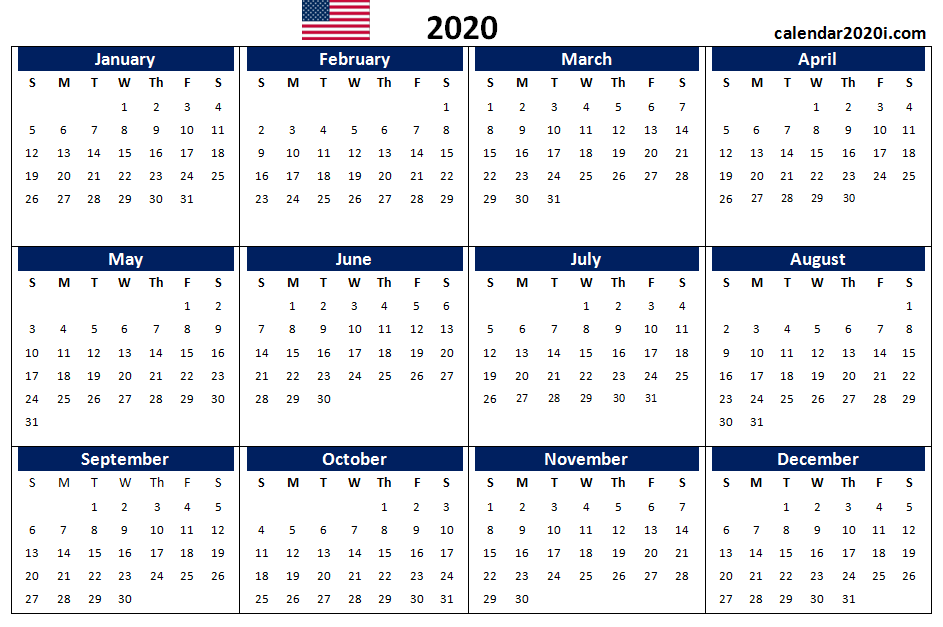 INTERVIEWER INFORMATION Date of interview and form completion: MM / DD / YYYYInterviewer name   Last: ________________________ First: _________________________ Affiliation: _________________________                                                     Last: ________________________ First: _________________________ Affiliation: _________________________HEALTHCARE PERSONNEL (HCP) IDENTIFIERS (NOT TO BE TRANSMITTED TO CDC)HCP Name: Last: ________________________ First: _________________________ 4. Phone no.:(________)____________________HCP address: _______________________________________City: ________________________State: ____________ ZIP: ____________Facility Name: 1_______________________________________________________________________________________________________              2_______________________________________________________________________________________________________               3_______________________________________________________________________________________________________                                           4_______________________________________________________________________________________________________HCP CASE STATUS INFORMATIONAre you a healthcare personnel? (Refer to definition of healthcare personnel in the box) Yes  No Not sure Have you been diagnosed with COVID-19? Yes  No  Not sureHave you been tested for coronavirus (also known as SARS-CoV-2), the virus that causes COVID-19? Yes No; STOP the interview or form completion     Not sure  Did someone (for example a doctor, nurse, or lab technician) collect swab(s) from your nose and/or throat for coronavirus (SARS-CoV-2) testing?  Yes; answer Q10a No; go to Q11 Not sure; go to Q11  10a. What was the coronavirus test result of the swab(s)? (if they collected swabs from you more than once, check “Positive” if at least one of the swabs tested positive for coronavirus; check “Negative” only if all swabs tested negative for coronavirus)   I was not told of my results Positive; answer Q10b  Negative; answer Q10c My results were unclear 10b. When did they collect the first swab that tested positive? MM / DD / YYYY   Not sure 10c. When did they collect the most recent swab that tested negative? MM / DD / YYYY       Not sure Did someone (for example a doctor, nurse, or lab technician) collect blood from you for coronavirus (SARS-CoV-2) testing?  Yes; answer Q11a No; to go Q12 Not sure; go to Q12  11a. What was the test result of your blood? (if they collected blood from you more than once, check “Positive” if at least one blood test was positive; check “Negative” only if all blood tests were negative)    I was not told of my results  Positive; answer Q11b and Q11c  Negative; go to Q11d                                                                                                                                             My results were unclear 11b. Was your result positive for IgM or IgG antibodies?  IgM    IgG    Not sure                11 c. When did they collect the first positive blood sample? MM / DD / YYYY        Not sure11d. When did they collect the most recent negative blood sample? MM / DD / YYYY         Not sureDid you have any close contact with a person(s) with COVID-19? (Refer to the definitions in the box) Yes; answer Q12a   No; go to Q13 Not sure; go to Q1312a. Did the close contact occur in the healthcare          facility where you work?          Yes; answer Q12b, Q12c, and Q12d          No; go to Q13              Not sure; go to Q13     12b. When was your first close contact with a           person(s) with COVID-19 in the healthcare          facility where you work?          MM / DD / YYYY     Not sure     12c. When was your last close contact with a person(s) with COVID-19 in the healthcare facility that you work? (record interview date or today’s date if close contact is still occurring) MM / DD / YYYY     Not sure     12d. Did your facility inform you of the exposure risk level of your close contact with a person(s) with COVID-19? Yes; answer Q12d1 No Not sure                    12d1. What was your exposure risk level?         High /  Medium /  Low /   Not sure  Have you had any of the symptoms in the table below? No; go to Q15                 Yes; check all symptoms in the table below that apply; provide onset and resolution date for any symptom                 you had; write interview or form completion date as resolution date if you still have the symptoms.If you have been diagnosed with COVID-19, check the symptoms you had during the 14 days before or on the specimen collection date of your first positive coronavirus test. For example, if you had a nasal swab for coronavirus testing done on April 15, check any symptoms you had from April 1 through April 15. (MM / DD / YYYY to MM / DD / YYYY)  If you have NOT been diagnosed with COVID-19, check the symptoms you had during the 14 days before or on the specimen collection date of your most recent NEGATIVE coronavirus test result.  (MM / DD / YYYY to MM / DD / YYYY)  Based on the information on symptom dates in the table above, when was the first date you started to have COVID-19 symptom(s)? MM / DD / YYYY    Not sureHCP COMMUNITY EXPOSURESDid you have close contact with a person(s) with COVID-19 outside of the healthcare facility(ies) where you work?    Yes; answer Q15a, Q15b, and Q15c    No; go to Q16    Not sure; go to Q16     15a. When did you first and last have close contact with a person(s) with COVID-19 outside of the facility(ies)?          Date of first close contact MM / DD / YYYY          Not sure         Date of last close contact MM / DD / YYYY           Not sure15b. What is your relationship to the person(s) with COVID-19? (Check all that apply)         Spouse/partner    Child    Parent  Other family   Friend    Medical provider    Co-worker 
        Classmate   Roommate   Contact only – no relationship   Other; can you specify? _________________15c. Where did the close contact with a person(s) with COVID-19 occur? (Check all that apply)         Household    Work   Daycare     School/University     Transit    Rideshare    Hotel         Cruise Ship   Healthcare facility    Other; can you specify? _____________________________________________Did you travel away from home? (Check “Yes” if your return date is during the 14 days from MM / DD / YYYY   to MM / DD / YYYY   date range defined in guidance at top of page 5)   Yes—domestic travel; can you specify destination(s)? ______________________________________________________ Yes—international travel; can you specify destination(s)? __________________________________________________ No    Not sure Did any of the following situations apply to you? If “Yes,” provide start and end dates for each situation.HCP EXPOSURES AND PATIENT CARE ACTIVITIES DURING WORK IN HEALTHCARE FACILITYHCP PARTICIPATION IN AEROSOL-GENERATING PROCEDURES DURING WORK IN HEALTHCARE FACILITYDid you participate in any aerosol-generating procedures (AGPs) for COVID-19 patient(s)? (Refer to examples of AGPs in the table) Yes; answer Q25a No; go to Q26   Not sure; go to Q2625a. Which of the following aerosol generating procedures (AGPs) did you perform, assist with, or were you present in the room for, with a COVID-19 patient(s)? (Check all that apply; for each procedure selected, indicate if you performed/assisted or were present in room, number of procedures, average length of procedure, personal protective equipment [PPE] used, and frequency of PPE use)What is the longest single (continuous) amount of time were you in a room or other location with COVID-19 patient(s)? Two minutes or less                          Between 2 and 15 minutes   Between 15 and 30 minutes           Between 30 and 60 minutes          More than 60 minutes             Not sure What is the total amount of time that you were in a room or other location with COVID-19 patient(s)?Estimated: ____________________minutes    Not sureHow close did you get to the COVID-19 patient(s)? (if you saw more than one COVID-19 patient and/or had more than one interaction with COVID-19patient(s), give the closest distance)  Within 6 feet or less	    More than 6 feet away at all times        Not sure How often were COVID-19 patient(s) wearing a facemask or were they intubated (i.e., have a tube inserted into their lungs for breathing) when you had contact with them? (Do not count masks used for delivery of oxygen or non-invasive positive pressure ventilation) All the time        Most of the time       Sometimes         Rarely or never           Not sure 29a. Which of the following was in place on COVID-19 patient(s) during your contacts?  Surgical mask   N95 respirator (mask with closer fit)  Intubation (i.e., tube for breathing)   Other; can you specify? _______________________________________________        Not sure How often were COVID-19 patient(s) in an Airborne Infection Isolation Room (AIIR) (i.e., negative pressure room used for isolation) when you had contact with them? All the time         Most of the time        Sometimes     Rarely or never       Not sureDid you have any concerns about your own PPE use during care for COVID-19 patient(s) (for example, did you have tears in your PPE, or did you need to change or replace your PPE while in the patient room)? Yes; can you describe your concern(s)?___________________________________________________________________ No Not sure Did you reuse a respirator (for example, N95 respirator) during care for COVID-19 patient(s)? (Reuse means the practice of using the same respirator [usually a N95 respirator] for multiple encounters with patients but removing it [doffing] after each encounter and storing it between encounters) Yes	 No	  Not sure   Did not use a respiratorWere you fit tested for a respirator (for example, a N95 respirator)?  Yes; answer Q33aNo; go to Q34	Not sure; go to Q34	35a. Were you able to wear the respirator that you were fit tested for?                      Yes	No	   Not sure Did you have any exposures of your mucous membranes (for example, your mouth or eyes) or skin to COVID-19 patient's respiratory secretions (i.e., liquid from mouth or nose), blood or other body fluids? Yes; can you specify the fluid to which you were exposed? _________________________________________   No    Not sure Did you have any percutaneous exposures (e.g., needle sticks or cuts) to COVID-19 patient's respiratory secretions (i.e., liquid from mouth or nose), blood or other body fluids?
 Yes; can specify the fluid to which you were exposed? ________________________________________ _   No    Not sure Did you have any direct skin-to-skin contact(s) with COVID-19 patient(s)? 
 Yes	 No	 Not sure How would you describe your hand hygiene compliance (i.e., following hand washing guidance) during care for COVID-19 patient(s) or working in the room of COVID-19 patients? All the time       Most of the time    Sometimes     Rarely or never  In your normal workday, how often were you able to practice social distancing with your co-workers? Social distancing means staying 6 feet away from other persons. All the time       Most of the time    Sometimes     Rarely or neverHow often did you practice universal masking at work (e.g., wearing any type of mask for the entire shift)? All the time       Most of the time    Sometimes     Rarely or neverHCP DEMOGRAPHIC AND UNDERLYING MEDICAL CONDITIONSWhat is your sex at birth?   Male    Female  Prefer not to answerHow old are you?  _______ years   Prefer not to answerWhat is your height?  ___________ feet _________ inches  Prefer not to answerWhat is your weight?  ______________________ pounds  Prefer not to answerHow would you define your race? (Check all that apply) American Indian or Alaska Native               Black or African American     White                                             Native Hawaiian/other Pacific Islander     Asian                                             Other race Prefer not to answerHow would you define your ethnicity? (Check one)Hispanic or Latino   Not Hispanic or Latino   Prefer not to answerDo you have any of the following underlying conditions?Are you taking any immunosuppressant medications (i.e., medications to reduce your body’s immune response like corticosteroids, chemotherapy, or other medications)?   Yes; can you specify? ______________________________________________________________________________________ No   Prefer not to answerAre you taking any other medications?  Yes; can you specify?______________________________________________________________________________________ No   Prefer not to answerAre you a current smoker (includes tobacco, e-cigarettes/vaping, or marijuana)?    Yes; answer Q49a  No; go to Q50 Prefer not to answer; go to Q5049a. How long have you been smoking? ______________ yearsAre you a former smoker (includes tobacco, e-cigarettes/vaping, marijuana)?     Yes; answer Q50a and Q50b  No; go to Q51 Prefer not to answer; go to Q51      50a. How long did you smoke? ______________ years        50b. How long since you quit smoking? ______________  years or   monthsDo you have any questions or additional details to share about the above patient care activities for COVID-19 patient(s)?________________________________________________________________________________________________________________________________________________________________________________________________________________________________________________________________________________________________________________________________________________________________________________________________________________________________________________________________________________________________________________________________________________________________________________________________________________________________________________________________________________________________________________________________________________________________________________________________________________________________________________________________________________________________________________________________________